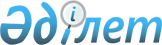 Айыртау аудандық мәслихатының 2023 жылғы 11 сәуірдегі № 8-2-1 "2023 жылға арналған Айыртау ауданы бойынша шетелдіктер үшін туристік жарна мөлшерлемелерін бекіту туралы" шешімнің күші жойылды деп тану туралыСолтүстік Қазақстан облысы Айыртау аудандық мәслихатының 2023 жылғы 20 қарашадағы № 8-9-3 шешімі. Солтүстік Қазақстан облысының Әділет департаментінде 2023 жылғы 23 қарашада № 7629-15 болып тіркелді
      "Құқықтық актілер туралы" Қазақстан Республикасы Заңының 27-бабына сәйкес Айыртау аудандық мәслихаты ШЕШТІ:
      1. Айыртау аудандық мәслихатының "2023 жылға 2023 жылғы 11 сәуірдегі № 8-2-1 "2023 жылға арналған Айыртау ауданы бойынша шетелдіктер үшін туристік жарна мөлшерлемелерін бекіту туралы" шешімінің (нормативтік құқықтық актілерді мемлекеттік тіркеу тізілімінде № 7470-15 болып тіркелген) күші жойылды деп танылсын.
      2. Осы шешім оның алғашқы ресми жарияланған күнінен кейін күнтізбелік он күн өткен соң қолданысқа енгізіледі.
					© 2012. Қазақстан Республикасы Әділет министрлігінің «Қазақстан Республикасының Заңнама және құқықтық ақпарат институты» ШЖҚ РМК
				
      Солтүстік Қазақстан облысы Айыртау аудандық мәслихатының төрағасы

Г.Абулкаирова
